Буди и ти иконописацИконописци су особе које се баве сликањем икона.Својим радом обављају важну службу у Цркви. Они отварају људима поглед у Царство Божје.Најчешће технике којима се служе иконописци су: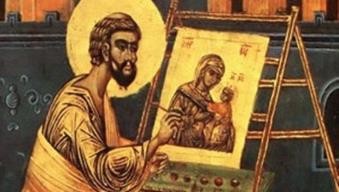 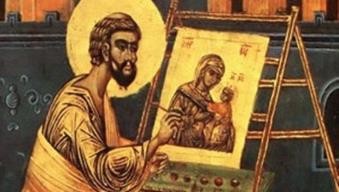 Иконопис – сликање на дасциФрескописање – сликање на зидуМозаик – стварање уметничког дела коришћењем разнобојних каменчића, комадића стакла и томе сличноЗадатакПокушај и ти да будеш иконописац. Насликај на папиру икону Исуса Христа.Ако ти је то сувише тешко уради задатак који се налази на крају лекције. Док будеш радио прати значење боја и појединих детаља на икони.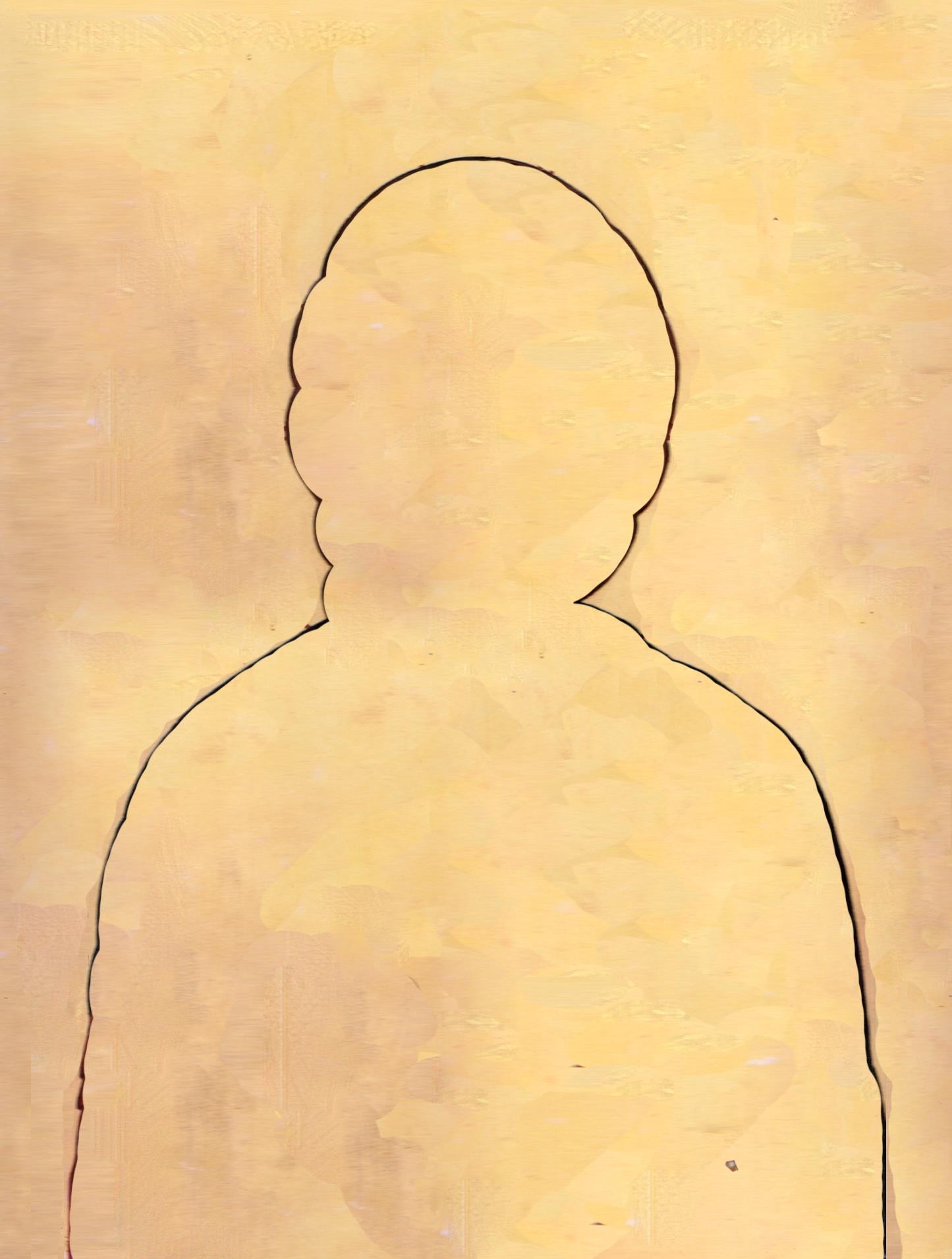 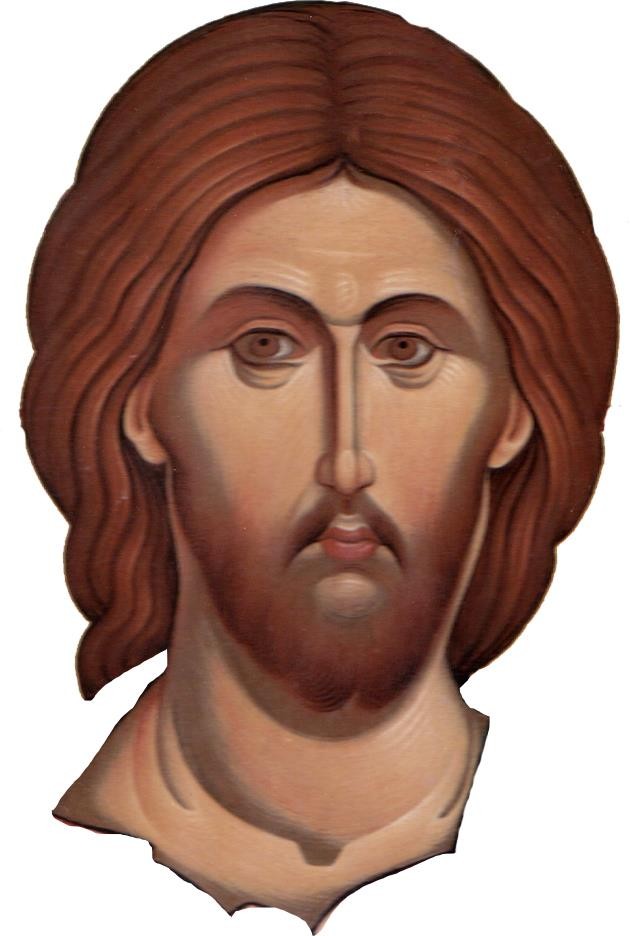 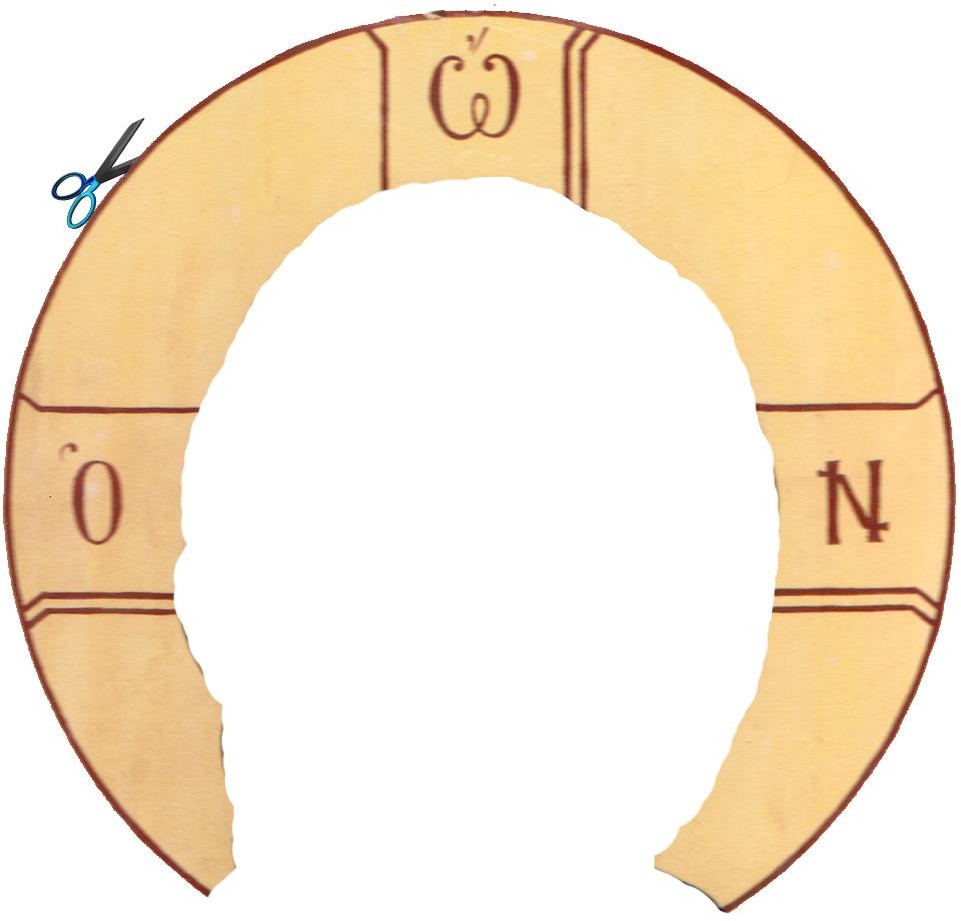 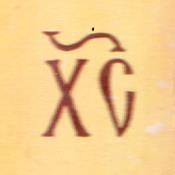 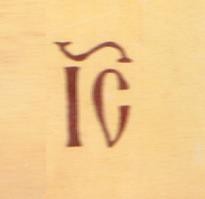 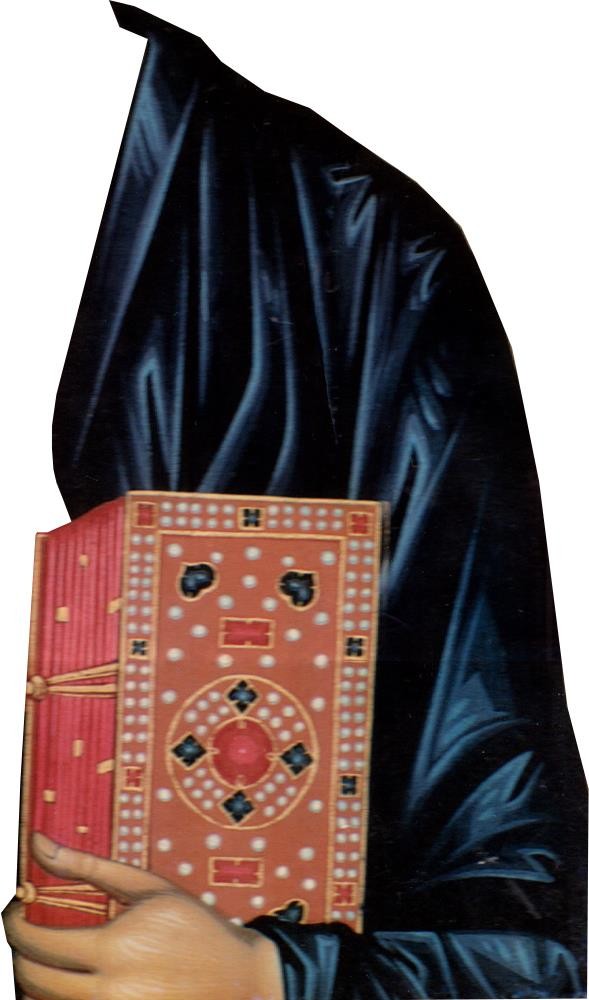 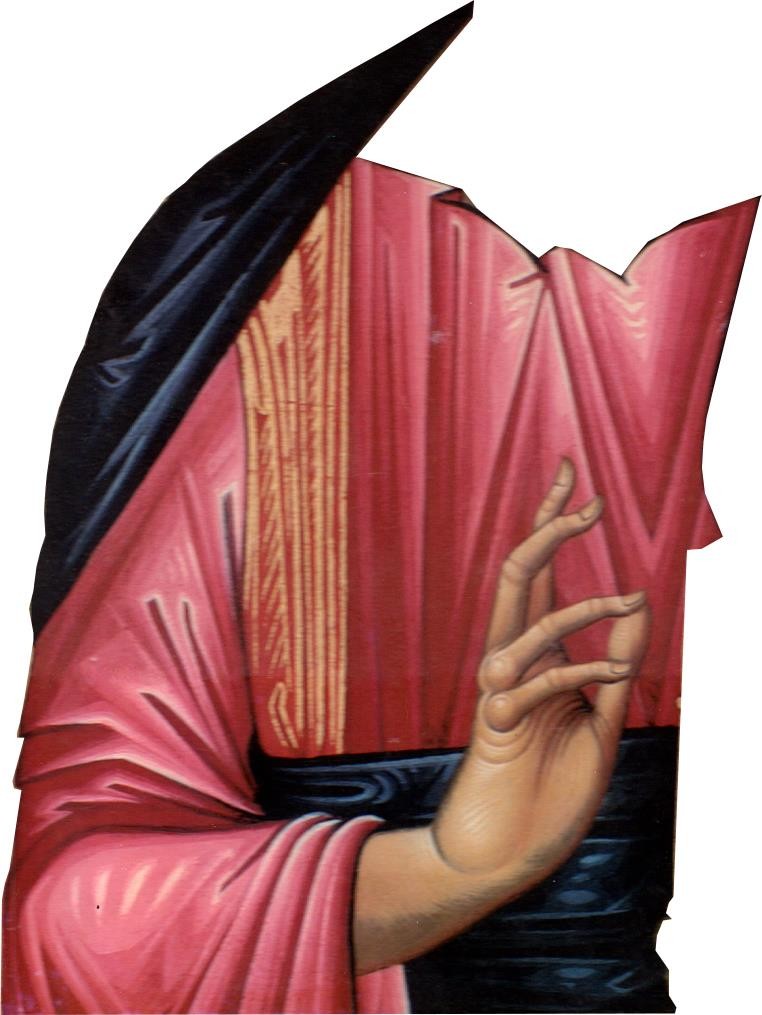 